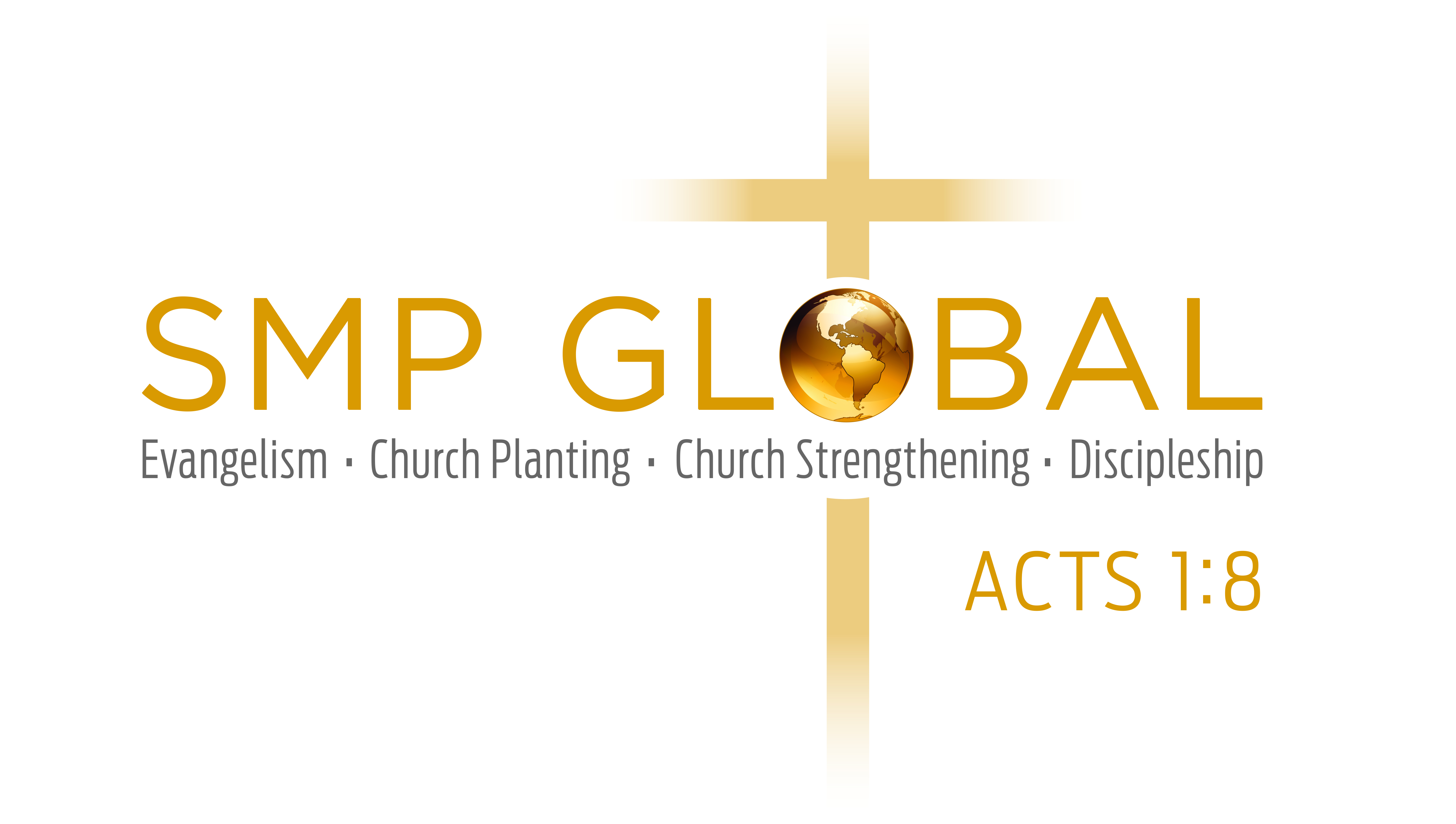 SUPPORT  RAISING SAMPLE LETTERDear __________:[Personal 1st Paragraph]The reason for this letter is to tell you about how God has opened the door for me to go on a short-term mission trip with STRATEGIC MISSION PARTNERS 6/17-6/24/2006. We will be working with Cityview Church in Vancouver. I will be teamed up with one or more Christians as we prayer walk, perform servant evangelism, help with outreach events and survey areas where the church is praying about starting new churches.Your help is needed! This is a team project, and you are needed on my team. First, we need your prayers for the spiritual battles ahead. Second, your financial help would be much appreciated to cover part of the cost for this trip.The total cost is $___. Please consider investing $__ or $__ in this project.  Much of this amount is due on ____.   If you would like to partner with me in sharing Jesus with the people of Vancouver, please make your check payable to STRATEGIC MISSION PARTNERS with my name – Vancouver mission trip on the reference line and return it to me in the enclosed envelope. If I do not hear from you by ___, I will attempt to contact you again to see if I can answer any questions you may have at that time.You are very important to me. Thank you for praying about being part of our team.Sincerely,